【定員】　会　　　場 ：５0名　　WEB：制限なし  ※会場は定員になり次第、申込を締め切らせていただきます。【申込締切】２月９日（水） １７：００必着【申込先】（公財）いわて産業振興センター　産業支援部　生産技術革新担当（藤倉・佐々木）※メールの場合：会社名、所属・役職、氏名、メールアドレスを記載の上、seisan@joho-iwate.or.jpまで送信ください。	※ＦＡＸの場合：上記申込書に記載の上、019-631-3830まで送信ください。【主催】岩手県・（公財）いわて産業振興センター【会場アクセス】住所：盛岡市盛岡駅西通１丁目７番１号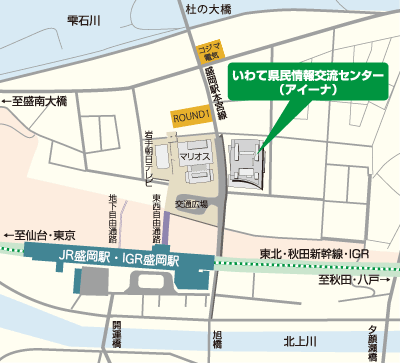 （駐車場のご案内）■指定駐車場・盛岡駅西口地区駐車場（市営：448台）・盛岡市盛岡駅西通一丁目１番５号（アイーナ東側向かい）この他、マリオス立体駐車場（市営：297台）も利用可能会社名所属・役職氏名メールアドレス（必須）参加形態　　　　　　会場　　　　　　　　　オンライン　　　　※どちらかを○で囲んでください。　　　　　　会場　　　　　　　　　オンライン　　　　※どちらかを○で囲んでください。　　　　　　会場　　　　　　　　　オンライン　　　　※どちらかを○で囲んでください。